Richard 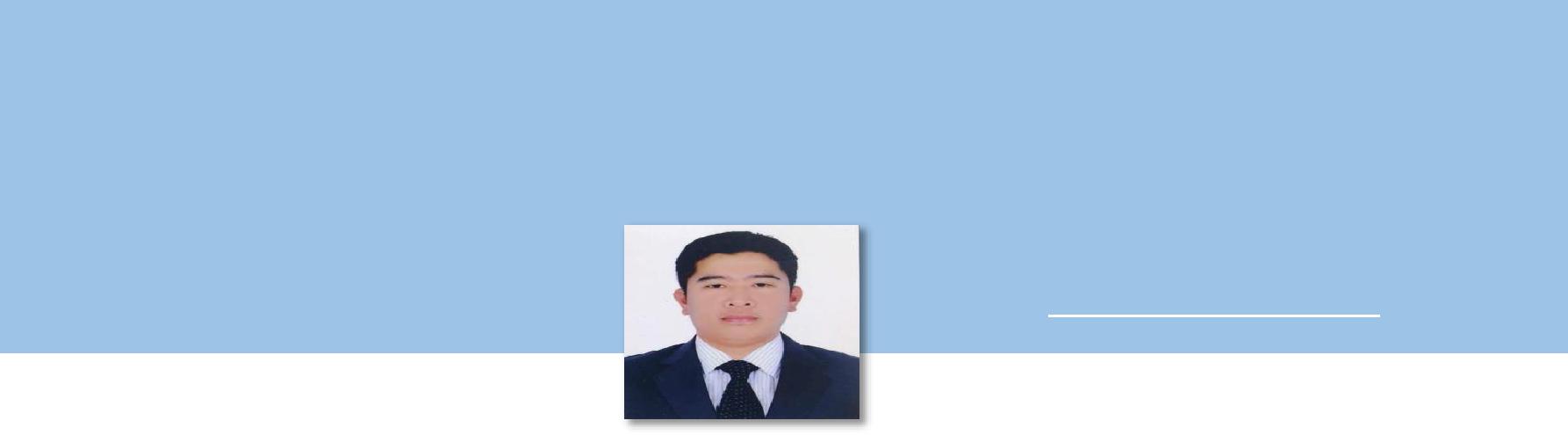 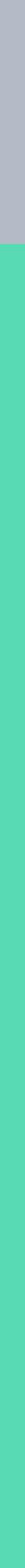 PERSONAL SUMMARYEfficient and organized Security Guard and Surveillance Professional with 10 years in security and safety compliance. Extensive on-the-job security guard training. Skilled in incident response, apprehension and prosecution report.SKILLSCriminal Law KnowledgeStrong Work EthicCriminal InvestigationsDefensive TacticsFirearms Handling & SafetyWorkplace SafetyWORK EXPERIENCE :Armadillo Professional Security Agency, INC.Security Guard – UNILAB PHILIPPINES2017 to 2018Power Security Service LLC. Dubai, UAESecurity Guard – Arabian Center Mall2013-2015Jamila and Company Security ServicesSecurity Guard –Yokohama Tires Philippines and Sykes Asia Company 2010-2012Megaforce Security AgencySecurity Guard – Ever Gotesco Mall2008-2009Shooter Security AgencyHouse Officer – Cyber Mall Building2006-2007Duties and Responsibilities :Monitor and authorize entrance and departure of employees, visitors, and other persons to guard against theft and maintain security of premises.Answer telephone calls to take messages, answer questions, and provide information during non-business hours.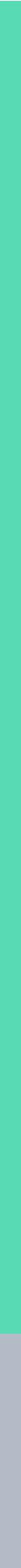 Write reports of daily activities and irregularities, such as equipment or property damage, theft, presence of unauthorized persons, or unusual occurrences.Monitor CCTV footage to check for suspicious activitiesInspecting buildings, equipment and access pointsControls traffic by directing driversRespond to all emergency situationsKEMPT CONSTRUCTION COMPANYTimekeeper2016-2017Duties and Responsibilities :Record and monitor time in and out of labor workersPrepare manual time sheetCompute hours of duty per workers for payroll purposesSubmit the excel summary of time sheet for workers to office.EDUCATION:College:Occcidental Mindoro National CollegeBachelor of Science in Criminology2001-2005Secondary:Malamig National High School1996-2000Elementary:Malamig Elementary School1990-1996TRAININGS & TRAINING ATTENTEDPower Security ServiceCivil Disturbance & Management Seminar and DrillDepartment of Protective System – Security LicenseLANGUAGES:English & FilipinoPERSONAL INFORMATIONDate of Birth:	Dec.6,1982Nationality:	FilipinoMarital Status:	MarriedRichard.382420@2freemail.com 